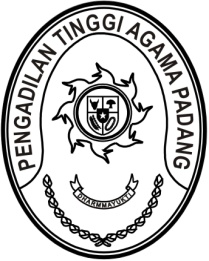 Nomor	: 3137/KPTA.W3-A/HM3.1.1/XI/2023	Padang, 22 November 2023Sifat	: BiasaLampiran	: -Hal	: Permohonan Kestabilan Jaringan InternetYth. Pimpinan PT Telkom Indonesia Wilayah Sumatera BaratJl. KH. Ahmad Dahlan No.17, Alai Parak Kopi, Kec. Padang Utara, Kota Padang, Sumatera BaratAssalamu’alaikum Wr. Wb.Sehubungan dengan akan dilaksanakannya kegiatan Wisuda Purnabakti dan Perpisahan Ketua Pengadilan Tinggi Agama Padang, Dr. Drs. H. Pelmizar, M.H.I., maka dengan ini kami mengajukan permohonan agar jaringan internet ke Pengadilan Tinggi Agama Padang tetap stabil pada saat acara berlangsung. Adapun acara tersebut akan dilaksanakan pada:  Hari/ Tanggal	: Senin, 4 Desember 2023Pukul			: 07.00 s.d. 19.00 WIBTempat		: Pengadilan Tinggi Agama Padang				  Jalan By Pass Km. 24 Batipuh Panjang, 				  Kec. Koto Tangah, Kota Padang, Sumatera BaratDemikian surat permohonan ini disampaikan, atas perhatian dan kerjasamanya kami ucapkan terima kasih.Wassalamu’alaikum Wr. Wb.Wakil Ketua,Rosliani